昆八中2018-2019学年度下学期月考一平行高一化学参考答案单选题（每题2分，共40分）综合题（每空2分，共60分）21.(12分)（1）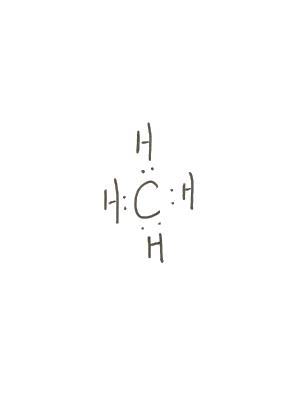 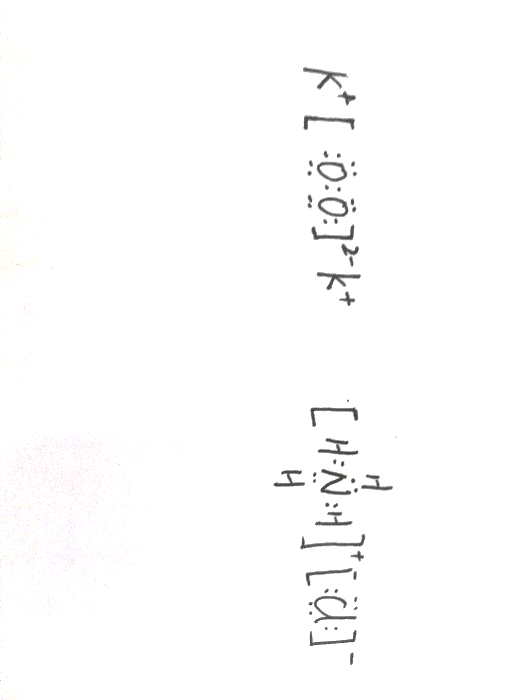 （2）H2O2                    Ar （3）NH4Cl 、NaOH           K2O222.（14分）（一）（1）Al(OH) 3＋OH －＝ AlO2 －＋2H2O  （2）SO2＋Cl2＋2H2O＝H2SO4＋2HCl （二）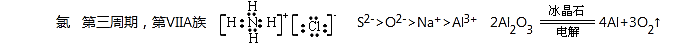 23.（16分）（1）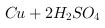 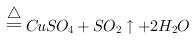 酸性KMnO4溶液    A中酸性KMnO4溶液不褪色,Na2SiO3溶液中出现白色沉淀（2） 无      有白色沉淀产生产生黄色浑浊    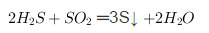 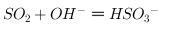 24（10分）（1）   1793（2）1370      1852      463（3）+16225（8分）（1）Cl2 + H2S = S↓+ 2H+ +  2Cl-  或者   Cl2 + S2- = S↓ + 2Cl- （2）NH3  +  H+ =  NH4+  （3）<（4）①NH3和H2O都是极性分子②NH3和H2O之间形成氢键③NH3和H2O之间可以反应 23.（2）12345678910DBBDDDDDBD11121314151617181920CDCDDBCBCC